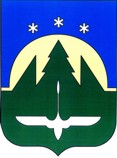 Муниципальное образованиеХанты-Мансийского автономного округа – Югрыгородской округ город  Ханты-МансийскДУМА ГОРОДА ХАНТЫ-МАНСИЙСКАРЕШЕНИЕ№______-VI РД						 Принято28 сентября 2018 годаО внесении изменений в Решение Думы города Ханты-Мансийска от 29 апреля 2011 года № 22             «О структуре аппарата Думы города Ханты-Мансийска»Рассмотрев проект изменений в Решение Думы города Ханты-Мансийска                  от 29 апреля 2011 года № 22 «О структуре аппарата Думы города                              Ханты-Мансийска» (в редакции Решений Думы города Ханты-Мансийска                    от 30 марта 2012 года № 209; от 29 сентября 2017 года № 156-VI РД), руководствуясь частью 1 статьи 69 Устава города Ханты-Мансийска,Дума города Ханты-Мансийска РЕШИЛА:Внести в Решение Думы города Ханты-Мансийска от 29 апреля 2011 года    № 22 «О структуре аппарата Думы города Ханты-Мансийска» изменение, признав утратившим силу пункт 2 приложения.ПредседательДумы города Ханты-Мансийска                                                      К.Л. Пенчуков						Подписано						______________